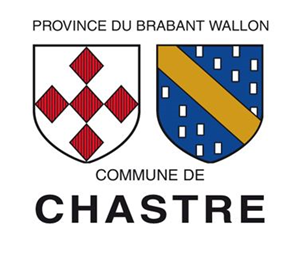 Concernant : l’abattage d’arbres et/ou de haies et la modification du maillage écologique.Coordonnées du demandeur : ....................................................................................................Je soussigné :  .......................................................................................................................................Domicilié :  ............................................................................................................................................Téléphone  : ..........................................................................................................................................Sollicite l’autorisation :D’abattre un arbre et/ou une haieDe modifier un ou plusieurs éléments du maillage écologiqueo	Autre : .....................................................................................................................................Abattage d’arbres et/ou de haies :Situation :Arbre(s) et/ou de haie(s) sis(es) :-  Sur une parcelle cadastrée : ...........................................................................................................Essence(s) :  .........................................................................................................................................Longueur de la haie : ..........................................................................................................................et/ouCirconférence de l’arbre à 1,50 m au sol : .........................................................................................Motif de la demande : ...............................................................................................................................................................................................................................................................................................................................................................................................................................................................................................................................................................................................................Modification d’élément(s) du maillage écologique(maillage écologique : ensemble naturels ou semi-naturels du territoire qui permet le maintien de la faune et la flore sauvages)Type de milieu concerné (massif d’arbustes, talus, étang, mare, zone humide, fossé, trou de carrière désaffecté, berges de cours d’eau, etc) :..............................................................................................................................................................Superficie concernée :..............................................................................................................................................................Motif de la demande :..........................................................................................................................................................................................................................................................................................................................................................................................................................................................................................Une replantation est-elle prévue ? : OUI – NONSi oui :Essence(s) choisie(s) :..........................................................................................................................................................................................................................................................................................................................................................................................................................................................................................Nombre de sujets prévus pour la replantation : .................................................................................(des subventions attribués par la Région wallonne peuvent être obtenues notamment pour la plantation de haies.)À joindre à la demande :Un croquis de la parcelle concerné par la demande aves les dimensions et le repérage des arbres, haies ou éléments du maillage écologique à abattre ou à arracher.Au moins trois photos récentes en couleur, collées ou imprimées sur une feuille A4, des arbres, haies ou éléments du maillage écologique concernés par la demande.Information(s) supplémentaire(s) (facultative(s)) :......................................................................................................................................................................................................................................................................................................................................................................................................................................................................................................................................................................................................................................................................................................................................................................................................................Date : ..................................................	signature :